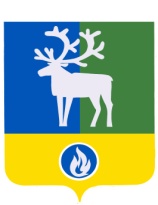 БЕЛОЯРСКИЙ РАЙОНХАНТЫ-МАНСИЙСКИЙ АВТОНОМНЫЙ ОКРУГ – ЮГРАДУМА БЕЛОЯРСКОГО РАЙОНА                   РЕШЕНИЕ      от 24 ноября 2017 года	 	  		                                                                 № 78О внесении изменений в приложение к решению Думы Белоярского района от 27 декабря 2016 года № 83  В соответствии со статьями 6, 18 Федерального закона от 14 ноября 2002 года            № 161-ФЗ «О государственных и муниципальных унитарных предприятиях», с пунктом 5 части 10 статьи 35 Федерального закона от 6 октября 2003 года № 131-ФЗ «Об общих принципах организации местного самоуправления в Российской Федерации», Федеральным законом от 26 июля 2006 года № 135-ФЗ «О защите конкуренции», Федеральным законом от 21 июля 2005 года № 115-ФЗ «О концессионных соглашениях», подпунктом 5 пункта 1 статьи 17 устава Белоярского района Дума Белоярского района р е ш и л а:1. Внести в приложение «Положение о порядке управления и распоряжения имуществом, находящимся в собственности муниципального образования Белоярский район» к решению Думы Белоярского района от 27 декабря 2016 года № 83                      «Об утверждении Положения о порядке управления и распоряжения имуществом, находящимся в собственности муниципального образования Белоярский район» следующие изменения:1) дополнить разделом 13.1 следующего содержания:«13.1. Отчуждение недвижимого имущества, закрепленного за муниципальными унитарными предприятиями на праве хозяйственного ведения, а также распоряжение принадлежащими им акциями 13.1.1. От имени муниципального образования (собственника имущества муниципальных унитарных предприятий) правом дачи согласия на отчуждение недвижимого имущества, закрепленного на праве хозяйственного ведения за муниципальными унитарными предприятиями, на распоряжение принадлежащими муниципальному унитарному предприятию акциями обладает Комитет муниципальной собственности.13.1.2. Для решения вопроса о даче согласия на основании распоряжения Комитета муниципальной собственности создается комиссия в количестве не менее трех человек. Комиссия рассматривает поступившие обращения, представленные документы и выносит решение. 13.1.3. Для получения согласия на отчуждение недвижимого имущества, закрепленного за муниципальными унитарными предприятиями на праве хозяйственного ведения, муниципальное унитарное предприятие представляет в Комитет муниципальной собственности следующие документы:1) письмо, содержащее просьбу о даче согласия на отчуждение недвижимого имущества, информацию о недвижимом имуществе, подлежащем отчуждению, обоснование необходимости отчуждения недвижимого имущества;2) документы, подтверждающие право хозяйственного ведения муниципального унитарного предприятия на объект недвижимости;3) документы, подтверждающие право пользования муниципальным унитарным предприятием земельным участком, на котором расположен объект недвижимости;4) отчет об оценке рыночной стоимости недвижимого имущества, произведенный независимым оценщиком в соответствии с действующим законодательством.13.1.4. Для получения согласия на распоряжение принадлежащими муниципальному унитарному предприятию акциями, муниципальное унитарное предприятие представляет в Комитет муниципальной собственности следующие документы:1) письмо, содержащее просьбу о даче согласия на распоряжение принадлежащими муниципальному унитарному предприятию акциями, с обоснованием необходимости распоряжения акциями;2) выписка из реестра акционеров;3) отчет об оценке акций в соответствии с действующим законодательством.13.1.5.  Комиссия в течение 10 календарных дней с момента поступления документов, указанных в пунктах 13.1.3, 13.1.4, рассматривает их и принимает одно из следующих решений:1) о согласовании отчуждения недвижимого имущества, закрепленного на праве хозяйственного ведения за муниципальными унитарными предприятиями (распоряжения принадлежащими муниципальному унитарному предприятию акциями);2) об отказе в согласовании отчуждения недвижимого имущества, закрепленного на праве хозяйственного ведения за муниципальными унитарными предприятиями (распоряжения принадлежащими муниципальному унитарному предприятию акциями), по причине:- непредставления одного или нескольких документов, указанных в пунктах 13.1.3, 13.1.4;- несоответствия предоставленных документов требованиям действующего законодательства.На основании решения комиссии Комитет муниципальной собственности в течение    3 дней издает распоряжение о даче согласия на отчуждения недвижимого имущества, закрепленного на праве хозяйственного ведения за муниципальными унитарными предприятиями (на распоряжение принадлежащими муниципальному унитарному предприятию акциями) с соблюдением требований  Федерального закона от 26 июля      2006 года № 135-ФЗ «О защите конкуренции» или об отказе в даче согласия на отчуждение недвижимого имущества, закрепленного на праве хозяйственного ведения за муниципальными унитарными предприятиями (на распоряжение принадлежащими муниципальному унитарному предприятию акциями).Копию решения Комитет муниципальной собственности направляет в адрес муниципального унитарного предприятия в течение 3 дней с даты принятия указанного решения.»;2) дополнить разделом 16 следующего содержания:«16. Передача муниципального имущества по концессионным соглашениям16.1. Имущество (недвижимое имущество или недвижимое имущество и движимое имущество, технологически связанные между собой и предназначенные для осуществления деятельности, предусмотренной концессионным соглашением), право собственности на которое принадлежит или будет принадлежать муниципальному образованию Белоярский район, свободное от прав третьих лиц, за исключением случаев, установленных Федеральным законом от 21 июля 2005 года № 115-ФЗ «О концессионных соглашениях», может быть передано по концессионному соглашению в случаях и в порядке, предусмотренных действующим законодательством. 16.2. Заключение концессионного соглашения осуществляется по результатам проведения конкурса на право заключения концессионного соглашения, за исключением случаев, предусмотренных статьей 37 Федерального закона от 21 июля 2005 года № 115-ФЗ «О концессионных соглашениях» в соответствии с действующим законодательством.16.3. Порядок принятия решений о заключении концессионных соглашений, порядок формирования перечня объектов, в отношении которых планируется заключение концессионных соглашений, порядок определения платы по концессионному соглашению устанавливаются постановлением администрации Белоярского района.16.4. Со стороны администрации Белоярского района, выступающей от имени муниципального образования Белоярский район, проект концессионного соглашения (изменения к нему) подготавливает и подписывает руководитель Комитета муниципальной собственности администрации Белоярского района.16.5. Решение о заключении концессионного соглашения принимается в виде постановления администрации Белоярского района с соблюдением требований, установленных статьей 22 Федерального закона от 21 июля 2005 года № 115-ФЗ                        «О концессионных соглашениях».». 2. Опубликовать настоящее решение в газете «Белоярские вести. Официальный выпуск».3. Настоящее решение вступает в силу после его официального опубликования.Положения подпункта 1 пункта 1 настоящего решения распространяются                          на правоотношения, возникшие с 1 ноября 2017 года.Исполняющий обязанности председателя Думы Белоярского района                                                              Ю.Ю.ГромовойГлава Белоярского района                                                                                      С.П.Маненков